ТРЕБОВАНИЯ К ОФОРМЛЕНИЮ СТАТЕЙ ДЛЯ ПУБЛИКАЦИИ В НАУЧНОМ ПЕРИОДИЧЕСКОМ РЕЦЕНЗИРУЕМОМ ЖУРНАЛЕ«VIA SCIENTIARUM — ДОРОГА ЗНАНИЙ»Актуальность. Статья должна быть выполнена на актуальную тему и содержать результаты глубокого самостоятельного исследования.Ответственность за содержание представленных материалов несут автор и научный руководитель.Работа не должна быть ранее опубликована или направлена для публикации в другие издания.Обязательно наличие УДК, ББК, аннотации (не более 2-3 предложений), ключевых слов (3-5 слов).Выходные данные автора, научного руководителя, аннотация и ключевые слова должны быть переведены на английский язык.Материалы предоставляются в виде файла Microsoft Word (*.doc, *.docx); формат страницы: А4 (210x297 мм); ориентация - книжная;поля (верхнее, нижнее, левое, правое) по 20 мм;шрифт: Times New Roman; размер шрифта (кегль) — 14;межстрочный интервал – полуторный. Список литературы оформляется в конце статьи в виде пронумерованного списка источников в алфавитном порядке. Последовательность источников следующая: 1) законодательные акты (Конституция / международные законы / кодексы РФ / Указы Президента / Указы Правительства / региональные законы / материалы судебной практики; внутри категории источники располагаются по дате принятия); 2) нормативно-технические документы (стандарты, ГОСТы и т.д.); 3) печатные источники; 4) электронные ресурсы; 5) литература и интернет-источники на иностранных языках. В тексте источники обозначаются квадратными скобками с указанием порядкового номера по списку литературы и через запятую – номера страницы, например: [5, с. 115].Фактические данные, все сведения, заимствованные из литературных и иных источников, а также цитаты, приводимые в статье, необходимо подтверждать соответствующими ссылками.Рисунки, схемы и таблицы должны быть пронумерованы и озаглавлены. Рисунки должны быть вставлены в текст и быть четкими, черно-белыми. Номер и подпись к рисунку указываются под рисунками, названия и номера таблиц — над таблицами. Объем статьи от 3 до 7 страниц машинописного текста. От одного автора может быть неограниченное количество статей. Количество авторов статьи: не более 3. Статья публикуется в авторской редакции.Список литературыЗаконодательные акты1. Об акционерных обществах: Федеральный закон №208-ФЗ: [принят 26.02.1995] // Российская газета. — 2009. — № 252.2. Об общих принципах организации местного самоуправления в Российской Федерации: Федеральный закон № 131-ФЗ: [принят 16 сентября 2003 года: одобрен Советом Федерации 24 сентября 2003 года]. — Москва: Проспект, 2017. — 158 с.3. Постановление Правительства РФ от 20.02.2006 № 95 (ред. от 29.03.2018) «О порядке и условиях признания лица инвалидом» // Собрание законодательства РФ. — 2006. — № 9. — Ст. 1018.Законодательные акты, опубликованные на сайте4. Приказ Минтруда России от 17.12.2015 № 1024н (ред. от 05.07.2016) «О классификациях и критериях, используемых при осуществлении медико-социальной экспертизы граждан федеральными государственными учреждениями медико-социальной экспертизы». — Текст: электронный // Информационно-правовой портал «Гарант» [сайт]. — URL: http://base.garant.ru/71309914/ (дата обращения: 08.06.2018).5. Апелляционное определение Верховного суда Республики Татарстан от 27.07.2015 по делу № 33-11074/2015. — Текст: электронный // КонсультантПлюс: справочно-правовая система [сайт]: — URL: http://www.consultant.ru/cons/cgi/online.cgi?req=doc;base=SOPV;n=202891#0059067458786099536 (дата обращения: 04.08.2018).6. Закон города Москвы от 26 октября 2005 г. № 55 «О дополнительных мерах социальной поддержки инвалидов и других лиц с ограничениями жизнедеятельности в городе Москве» — Текст: электронный // Электронный фонд правовой и нормативно-технической документации [сайт]: — URL: http://docs.cntd.ru/document/3662645 (дата обращения: 20.06.2018).Печатные источникиКнига нескольких авторовАнтонов К.А. История русской литературы / К.А. Антонов, В.П. Пугачев. — 3-е изд., перераб. и доп. — М.: Аспект-Пресс, 2005.Книга коллектива авторов (4 и более авторов)Управление социально-экономическим развитием России: концепции, цели, механизмы / М.Л. Разу, Т.М. Бронникова, Е.А. Выходцева и др. — М.: ИНФРА-М, 2002. Книга под редакциейУправление персоналом / под ред. Т.Ю. Базарова. — М.: ЮНИТИ, 2002.Логопедия: учебник / ред. Л.С. Волкова, С.Н. Шаховская. — М.: Владос, 2002.Книга коллектива авторов под редакциейДодонов В.Н. Словарь гражданского права / В.Н. Додонов, Е.В. Каминская, О.Г. Румянцев; под общ. ред. В.В. Залесского. — М.: ИНФРА-М, 1997.Многотомное изданиеГасов В.М. Цифровые методы обработки аудиовизуальной информации. Цифровая обработка растровой графики: в 3 ч.: учеб. пособие для вузов / В.М. Гасов, A.M. Цыганенко. — М.: МГУП, 2005.Цындендамбаев В.Д. Изотопы и радиация в сельском хозяйстве: в 2 т. — М.: Агропромиздат, 1989.Отдельный том из многотомного изданияИстория русской литературы: в 4 т. Т. 3: Расцвет реализма / Ин-т рус. лит.; гл. ред. Н.И. Пурцев. — Л.: Наука. Ленингр. отделение, 2000.Переводное изданиеСудин Харон. Исламские финансы и банковская система: философия, принципы и практика / Судин Харон, Ван Нурсофиза Ван Азми; пер. с англ.: А. Кадикова, А. Файзрахман. — Казань: Линова-Медиа, 2012. — 510 с.Сборник статей / научных работСоциология и психология чтения: сб. статей / под ред. Н.М. Сикорского и др. — М.: Книга, 2010.Статья в сборникеЛеонтьев А.Н. Развитие высших форм запоминания // Хрестоматия по общей психологии / под ред. В. В. Петухова. — М.: 1998.Смирнова Е.А. Сетевое взаимодействие и дуальное образование как факторы непрерывного образования // Технолого-экономическое образование: межвузовский сб. статей / Тульский государственный педагогический университет им. Л.Н. Толстого. — Тула, 2015. — С. 123–130.Баданина Л.А. Расчет процесса фильтрации жидкости в древесине при автоклавной пропитке // Наука — Северному региону: сб. науч. тр. / АГТУ. — Архангельск, 2005. — Вып. 62. — С. 8–12.Иванов С.Б. Оборудование учебных аудиторий // Межвузовская научно-практическая конференция «Воспитательный процесс в высшей школе России», 26–27 апреля / НГАВТ / редкол.: А.Б. Борисов и др. — Новосибирск: НГАВТ, 2001. — 157 с. Автореферат, диссертацияДудкин Г.В. Медико-социальный потенциал инвалидного спорта: автореф. дисс. … канд. социол. наук: 14.00.52 / Волгогр. гос. мед. ун-т. — Волгоград, 2006.Самарин Ю.Н. Научные основы и методология проектирования выводных устройств допечатных систем: дисс. ... доктора техн. наук: 05.02.13 / МГУП. — М.: МГУП, 2004.Электронные ресурсыВНИМАНИЕ! Не следует ссылаться на электронные ресурсы, которые, возможно, нарушают авторские права, требуют плату за пользование контентом, а также на интернет-страницы, контент которых может измениться (например, статьи в «Википедии»).Все ссылки, помещаемые в списке литературы, перед сдачей статьи обязательно следует проверять. Они должны быть рабочими (доступными) и вести именно на страницу с нужным документом (текстом). В список литературы могут включаться ссылки на интернет-сайт, на определенный документ (электронный источник), содержащийся на интернет-сайте и на электронное издание (книгу или ее часть, журнал или статью из него). При этом нельзя вместо ссылки на электронный источник (статью, документ) приводить электронный адрес сайта, ведущий на его главную страницу, например: http://www.language.ru. Такие ссылки допустимы только в случае отсылки на сайт в целом. Должна быть приведена именно та адресная строка, которая открывает документ.Если был использован отдельный документ с сайта, то описание этого электронного источника аналогично печатному, и включает: автора, название статьи/материала, название электронного ресурса, опубликовавшего данный материал (при отсутствии названия сайта вписывается правообладатель, указываемый внизу главной страницы сайта) и электронный адрес.Слова «Официальный сайт» следует использовать только в том случае, если они входят в название сайта. Ссылка на интернет-сайтeLIBRARY.RU: научная электронная библиотека: [сайт]. — URL: https://elibrary.ru (дата обращения: 09.01.2018).Газета.Ру: [сайт]. — URL: https://www.gazeta.ru (дата обращения: 15.04.2018).Ссылка на определенный раздел интернет-сайтаЭлектронная библиотека: библиотека диссертаций: [сайт] / Российская государственная библиотека. — URL: http://diss.rsl.ru/?lang=ru (дата обращения: 20.07.2018).Ссылка на источник, размещенный на сайтеГрязев А. «Пустое занятие»: кто лишает Россию права вето в СБ ООН. — Текст: электронный // Газета.ru: [сайт]. — URL: https://www.gazeta.ru/politics/2018/02/02_a_11634385.shtml (дата обращения: 09.02.2018).Бахтурина Т.А. От МАRС 21 к модели BIBFRAME : [презентация: материалы Международной научно-практической конференции «Румянцевские чтения 2017», Москва, 18–19 апреля 2017 г.] — Текст: электронный // Теория и практика каталогизации и поиска библиотечных ресурсов: электронный журнал [сайт]. — URL: http://www.nilc.ru/journal/.Доклад о социальных инвестициях в России – 2014: к созданию ценности для бизнеса и общества. — Текст: электронный // Журнал «Устойчивый бизнес» [сайт]. — URL: http://csrjournal.com/8492-doklad-o-socialnyx-investiciyax-v-rossii-2014.html (дата обращения: 12.05.2015). Ссылка на электронное изданиеВарюхина Е.В. Анализ эффективности экономических механизмов стимулирования повышения безопасности полетов // Труды МФТИ. — 2013. — Том 5. — № 2. — С. 23–31. — Текст: электронный. — URL:  https://mipt.ru/upload/31f/mipt_trudy_18-arphfo10sez.pdf (дата обращения: 11.07.2016).ОБРАЗЕЦ ОФОРМЛЕНИЯ СТАТЬИУДК …ББК …И.И. ИвановНаучный руководитель: д.э.н., профессор П.П. ПетровФормы государственной поддержки аграрного сектора экономикиSTATE SUPPORT FORMS OF AGRARIAN SECTOR ИВАНОВ Иван Иванович — студент 4 курса факультета экономики МГГЭУ (e-mail:ivanov@mggeu.ru)Научный руководитель: ПЕТРОВ Петр Петрович — д.э.н., профессор кафедры «Экономика, управление персоналом и маркетинг» МГГЭУ (e-mail: petrov@mggeu.ru)IVANOV Ivan Ivanovich — the 4th year student of the Economic Faculty, MGGEU (e-mail: ivanov@mggeu.ru)Research supervisor: PETROV Petr Petrovich — Doctor of Economic Sciences, Professor of the Department of Economics, Personnel Management and Marketing, MGGEU (e-mail: petrov@mggeu.ru)Аннотация. В силу своей специфики и значимости для обеспечения жизнедеятельности экономической системы страны аграрный сектор нуждается в государственной поддержке, которая может оказываться в различных формах. Правильное сочетание различных методов поддержки. Создание действенного механизма ее предоставления — одна из основных задач государства. Ключевые слова: агропромышленный комплекс; государственная поддержка; субсидирование; методы государственного регулирования. Abstract. With its specificity and relevance to the viability of the economic system of the country's agricultural sector needs state support, which may be in various forms. Different support methods is the right combination. The establishment of an effective delivery mechanism is one of the main state tasks. Key words: agriculture; state support; subsidies; methods of state regulation.ТЕКСТ СТАТЬИ. ТЕКСТ СТАТЬИ. ТЕКСТ СТАТЬИ. ТЕКСТ (рис. 1).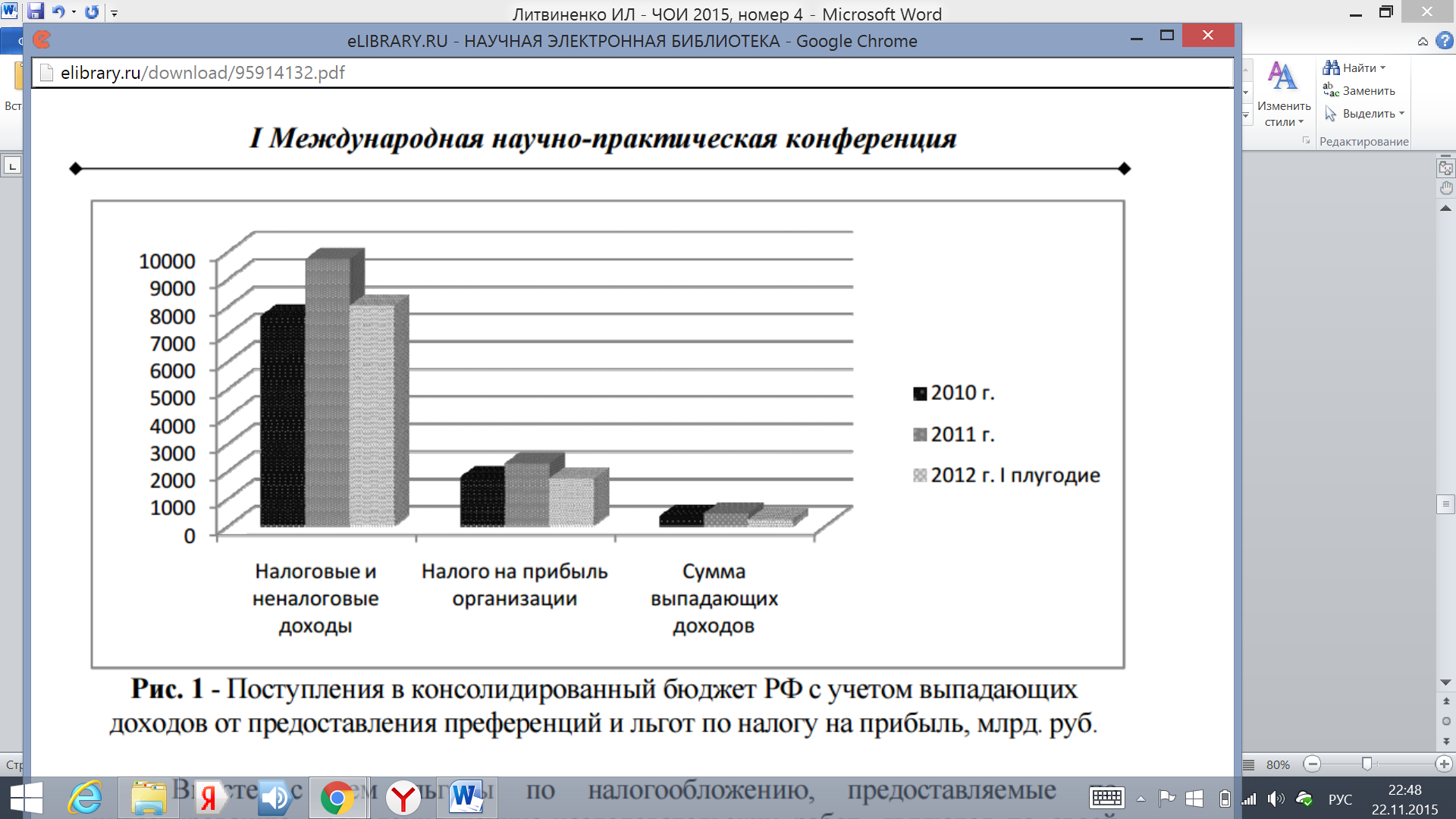 Рис. 1. Поступления в консолидированный бюджет РФ с учетом выпадающих доходов от предоставления преференций и льгот по налогу на прибыль, млрд. руб.
Источник: [12].ТЕКСТ СТАТЬИ. ТЕКСТ СТАТЬИ. ТЕКСТ СТАТЬИ. ТЕКСТ (табл. 1).Таблица 1Оценка движения капитала в России в 2010-2014 гг.Источник: Подготовлено автором на основе: [6].